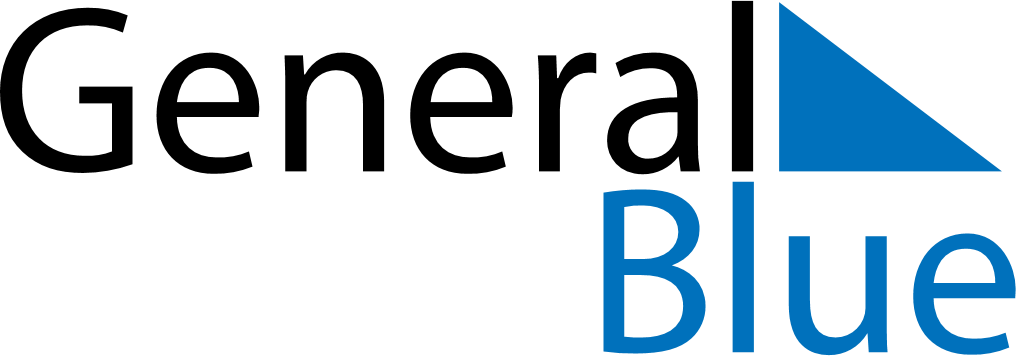 April 2024April 2024April 2024April 2024SingaporeSingaporeSingaporeMondayTuesdayWednesdayThursdayFridaySaturdaySaturdaySunday1234566789101112131314Hari Raya Puasa151617181920202122232425262727282930